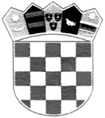 REPUBLIKA HRVATSKAZAGREBAČKA ŽUPANIJAGRAD IVANIĆ-GRADGRADONAČELNIKKLASA: 022-01/18-01/3URBROJ: 238/10-02-18-Ivanić-Grad, _______ 2018.                                             GRADSKO VIJEĆE GRADA IVANIĆ-GRADAn/r Željko Pongrac, predsjednikPREDMET: Prijedlog Odluke o komunalnom doprinosuPoštovani,temeljem članka 55. Statuta Grada Ivanić-Grada (Službeni glasnik Grada Ivanić-Grada, broj 02/14 i 01/18), gradonačelnik Grada Ivanić-Grada utvrdio je prijedlogODLUKE O KOMUNALNOM DOPRINOSUPredlaže se predsjedniku Gradskog vijeća da prethodno navedeni prijedlog po potrebi dostavi nadležnom radnom tijelu Gradskog vijeća Grada Ivanić-Grada kako bi isto dalo svoje mišljenje, odnosno iznijelo određeni prijedlog.Za izvjestitelja na sjednici Gradskog vijeća određuje se Milivoj Maršić, pročelnik Upravnog odjela za financije, gospodarstvo, komunalne djelatnosti i prostorno planiranje.S poštovanjem,GRADONAČELNIK:Javor Bojan Leš, dr.vet.med.Temeljem članka 35. Zakona o lokalnoj i područnoj (regionalnoj) samoupravi (Narodne novine, broj 33/01, 60/01, 129/05, 109/07, 125/08, 36/09, 150/11, 144/12, 19/13, 137/15, 123/17), članka 78. i 130. stavak 1. Zakona o komunalnom gospodarstvu (Narodne novine, broj 68/18) i članka 35. Statuta Grada Ivanić-Grada (Službeni glasnik Grada Ivanić-Grada, broj 02/14, 01/18), Gradsko vijeće Grada Ivanić-Grada na svojoj ___. sjednici održanoj dana ________ 2018. godine donijelo je sljedećuO D L U K Uo komunalnom doprinosuI. OPĆE ODREDBEČlanak 1.(1) Ovom Odlukom određuju se:zone za plaćanje komunalnog doprinosa,jedinična vrijednost komunalnog doprinosa po pojedinim zonama,opći uvjeti i razlozi zbog kojih se u pojedinačnim slučajevima odobrava djelomično ili potpuno oslobađanje od plaćanja komunalnog doprinosa,način i rokovi plaćanja komunalnog doprinosa.Članak 2.(1) Komunalni doprinos je novčano javno davanje koje se plaća za korištenje komunalne infrastrukture na području Grada Ivanić-Grada i položajne pogodnosti građevinskog zemljišta u naselju prilikom građenja ili ozakonjenja građevine.Članak 3.(1) Komunalni doprinos je prihod proračuna Grada Ivanić-Grada koji se koristi samo za financiranje građenja i održavanja komunalne infrastrukture.Članak 4.(1) Komunalni doprinos plaća vlasnik zemljišta na kojem se gradi građevina ili se nalazi ozakonjena građevina odnosno investitor ako je na njega pisanim ugovorom prenesena obveza plaćanja komunalnog doprinosa.(2) Grad Ivanić-Grad ne plaća komunalni doprinos na svom području.Članak 5.(1) Komunalni doprinos za zgrade obračunava se množenjem obujma zgrade koja se gradi ili je izgrađena izraženog u kubnim metrima (m³) s jediničnom vrijednošću komunalnog doprinosa u zoni u kojoj se zgrada gradi ili je izgrađena.(2) Komunalni doprinos za:- otvorene bazene,- druge otvorene građevine (autoceste, državne ceste, županijske ceste, lokalne ceste, tuneli, mostovi, vijadukti, nadvožnjaci, podvožnjaci, željeznički kolosijeci) te- spremnike za naftu i druge tekućine s pokrovom čija visina se mijenja,obračunava se množenjem tlocrtne površine građevine koja se gradi ili je izgrađena izražene u četvornim metrima (m²) s jediničnom vrijednošću komunalnog doprinosa u zoni u kojoj se građevina gradi ili je izgrađena.(3) Jedinična vrijednost komunalnog doprinosa izražena u kunama po kubnom metru (mᶟ) građevine određena u članku 8. ove Odluke jednaka je jediničnoj vrijednosti komunalnog doprinosa za obračun komunalnog doprinosa za građevine iz stavka 2. ovoga članka.(4) Način utvrđivanja obujma i površine građevina u svrhu obračuna komunalnog doprinosa pobliže se propisuje Pravilnikom o načinu utvrđivanja obujma građevine za obračun komunalnog doprinosa. Članak 6.(1) Ako se postojeća zgrada uklanja zbog građenja nove zgrade ili ako se postojeća zgrada dograđuje ili nadograđuje, komunalni doprinos obračunava se na razliku obujma zgrade u odnosu na prijašnji obujam zgrade.(2) Ako je obujam zgrade koja se gradi manji ili jednak obujmu postojeće zgrade koja se uklanja, ne plaća se komunalni doprinos, a o čemu upravni odjel nadležan za poslove komunalnog gospodarstva donosi rješenje kojim se utvrđuje da ne postoji obveza plaćanja komunalnog doprinosa.(3) Postojećom zgradom smatra se zgrada koja je izgrađena na temelju građevinske dozvole ili drugog odgovarajućeg akta kojim se odobrava građenje odnosno zgrada koja je ozakonjena rješenjem o izvedenom stanju.(4) Odredbe ovoga članka na odgovarajući se način primjenjuju i na obračun komunalnog doprinosa za građevine koje nisu zgrade te na obračun komunalnog doprinosa za ozakonjene građevine.II. ZONE ZA PLAĆANJE KOMUNALNOG DOPRINOSAČlanak 7.(1) Područje Grada Ivanić-Grada dijeli se na 6 zona s obzirom na uređenost i opremljenost zone komunalnom infrastrukturom i položaj područja zone, i to:(2) Komunalni doprinos obračunava se sukladno zonama iz stavka 1. ovoga članka i u slučaju promjena granica naselja na području Grada Ivanić-Grada.III. JEDINIČNA VRIJEDNOST KOMUNALNOG DOPRINOSAČlanak 8.(1) Jedinična vrijednost komunalnog doprinosa određuje se za zone iz članka 7. ove Odluke u kunama po kubnom metru (mᶟ) građevine i iznosi:IV. OSLOBAĐANJE OD OBVEZE PLAĆANJA KOMUNALNOG DOPRINOSAČlanak 9.(1) Oslobađanje od obveze plaćanja komunalnog doprinosa može biti potpuno ili djelomično.(2) U slučaju potpunog ili djelomičnog oslobađanja od obveze plaćanja komunalnog doprinosa, sredstva potrebna za izgradnju objekata i uređaja komunalne infrastrukture osigurat će se u proračunu Grada Ivanić-Grada.Članak 10.(1) Komunalni doprinos ne plaća se za građenje i ozakonjenje:komunalne infrastrukture i vatrogasnih domova,vojnih građevina,prometne, vodne, komunikacijske i elektroničke komunikacijske infrastrukture,nadzemnih i podzemnih produktovoda i vodova,sportskih i dječjih igrališta,ograda, zidova i potpornih zidova,parkirališta, cesta, staza, mostića, fontana, cisterna za vodu, septičkih jama, sunčanih kolektora, fotonaponskih modula na građevnoj čestici ili obuhvatu zahvata u prostoru postojeće građevine ili na postojećoj građevini, koji su namijenjeni uporabi te građevine,spomenika.Članak 11.(1) Gradsko vijeće Grada Ivanić-Grada na prijedlog gradonačelnika odnosno gradonačelnik, u skladu s odredbama Statuta Grada Ivanić-Grada o raspolaganju imovinom Grada Ivanić-Grada, može u potpunosti ili djelomično osloboditi od obveze plaćanja komunalnog doprinosa:ustanove i trgovačka društva čiji je osnivač Grad Ivanić-Grad, Zagrebačka županija ili Republika Hrvatska, kada grade građevine namijenjene obavljanju zdravstvene djelatnosti, socijalne skrbi, predškolskog odgoja, obrazovanja, kulture i sporta,druge fizičke i pravne osobe, kada grade građevine namijenjene obavljanju zdravstvene djelatnosti, socijalne skrbi, predškolskog odgoja, obrazovanja, kulture i sporta. (2) O oslobađanju od obveze plaćanja komunalnog doprinosa Gradsko vijeće Grada Ivanić-Grada odnosno gradonačelnik donosi odluku na temelju koje upravni odjel nadležan za poslove komunalnog gospodarstva donosi rješenje o oslobađanju od obveze plaćanja komunalnog doprinosa.Članak 12.(1) Pravo na djelomično oslobađanje od obveze plaćanja komunalnog doprinosa ostvaruje podnositelj zahtjeva odnosno vlasnik zemljišta na kojem se nalazi građevina ozakonjena u postupku ozakonjenja nezakonito izgrađenih građevina za sljedeće građevine:za zgrade namijenjene obavljanju poljoprivredne djelatnosti (sve proizvodne građevine na poljoprivrednom gospodarstvu, građevine za preradu, skladištenje, doradu i prodaju poljoprivrednih proizvoda te sve prateće građevine koje služe odvijanju tehnološkog procesa na poljoprivrednom gospodarstvu) – u visini od 1 kune po kubnom metru (mᶟ) građevine u svim zonama određenim u članku 7. ove Odluke,za zakonito izgrađene zgrade koje su nezakonito dograđene ili su većeg obujma od obujma utvrđenog aktom kojim je dozvoljeno građenje – u visini od 80% komunalnog doprinosa,za pomoćne zgrade koje nisu stambene namjene, a izgrađene su i služe zakonito izgrađenoj stambenoj zgradi – u visini od 80% komunalnog doprinosa.(2) Pravo na djelomično oslobađanje od obveze plaćanja komunalnog doprinosa sukladno odredbama stavka 1. ovoga članka obveznik ostvaruje samo ako komunalni doprinos plaća jednokratno, pri čemu ne ostvaruje popust iz članka 18. stavka 2. ove Odluke.Članak 13.(1) Pravo na potpuno oslobađanje od obveze plaćanja komunalnog doprinosa ostvaruje podnositelj zahtjeva odnosno vlasnik zemljišta na kojem se nalazi građevina ozakonjena u postupku ozakonjenja nezakonito izgrađenih građevina koji je:osoba kojoj je priznat status hrvatskog ratnog vojnog invalida iz Domovinskog rata,stradalnik iz Domovinskog rata.(2) Pod pojmom stradalnika iz Domovinskog rata smatraju se članovi uže i šire obitelji smrtno stradalog odnosno nestalog hrvatskog branitelja iz Domovinskog rata i hrvatskog ratnog vojnog invalida iz Domovinskog rata u smislu odredaba zakona kojim se uređuju prava hrvatskih branitelja iz Domovinskog rata i članova njihovih obitelji.Članak 14.(1) U cilju poticanja gradnje energetski učinkovitih građevina, vlasnik zemljišta na kojem se gradi zgrada odnosno investitor djelomično se oslobađa od obveze plaćanja komunalnog doprinosa:za zgrade svrstane u energetski razred A+ – u visini od 20% komunalnog doprinosa,za zgrade svrstane u energetski razred A –  u visini od 15% komunalnog doprinosa.(2) Vlasnik zgrade odnosno investitor dužan je u roku od 15 dana od dana izdavanja uporabne dozvole dostaviti upravnom odjelu nadležnom za poslove komunalnog gospodarstva dokaz o svrstavanju zgrade u energetski razred „A“ ili „A+“.(3) Ako vlasnik zgrade odnosno investitor ne dostavi dokaz o svrstavanju zgrade u energetski razred „A“ ili „A+“ u roku iz stavka 2. ovoga članka, gubi pravo na popust.Članak 15.(1) U cilju poticanja gospodarske aktivnosti, vlasnik zemljišta na kojem se gradi građevina odnosno investitor djelomično se oslobađa od obveze plaćanja komunalnog doprinosa s obzirom na sljedeće kriterije:I. VISINA ULAGANJAII. VRSTA DJELATNOSTIIII. BROJ NOVOOTVORENIH RADNIH MJESTA(2) Obveznik plaćanja komunalnog doprinosa može ostvariti pravo na djelomično oslobađanje od obveze plaćanja komunalnog doprinosa primjenom kriterija iz stavka 1. ovoga članka u visini do 30% komunalnog doprinosa.(3) Obveznik koji ostvaruje popust na temelju kriterija novootvorenih radnih mjesta dužan je u roku od 6 mjeseci od dana izdavanja uporabne dozvole dostaviti upravnom odjelu nadležnom za poslove komunalnog gospodarstva dokaz o broju novozaposlenih. Ako obveznik ne dostavi dokaz o broju novozaposlenih u propisanom roku, gubi pravo na popust.Članak 16.(1) Popusti ostvareni u skladu s odredbama članka 14. i 15. ove Odluke mogu se kumulirati s popustom iz članka 18. stavka 2. ove Odluke, pri čemu obveznik plaćanja komunalnog doprinosa može ostvariti pravo na djelomično oslobađanje od obveze plaćanja komunalnog doprinosa u visini do maksimalno 50% komunalnog doprinosa.(2) Odredba stavka 1. ovoga članka ne primjenjuje se u slučaju iz članka 12. ove Odluke.Članak 17.(1) Ako fizička ili pravna osoba sklopi s Gradom Ivanić-Gradom ugovor o financiranju uređenja građevinskog zemljišta u skladu s odredbama Zakona o prostornom uređenju i Zakona o javnoj nabavi, u pogledu financiranja izgradnje objekta ili uređaja komunalne infrastrukture koji se prema Zakonu o komunalnom gospodarstvu financira iz komunalnog doprinosa oslobađa se od obveze plaćanja komunalnog doprinosa do iznosa troškova uređenja građevinskog zemljišta kojeg plaća na temelju ugovora.V. NAČIN I ROKOVI PLAĆANJA KOMUNALNOG DOPRINOSAČlanak 18.(1) Komunalni doprinos obveznik plaća jednokratno na poslovni račun (IBAN) Grada Ivanić-Grada u roku od 30 dana od dana izvršnosti rješenja o komunalnom doprinosu.(2) Obveznik koji komunalni doprinos plaća jednokratno ima pravo na popust u visini od 20%. Ako obveznik ne plati komunalni doprinos u roku iz stavka 1. ovoga članka, gubi pravo na popust i dužan je platiti puni iznos komunalnog doprinosa.(3) Na komunalni doprinos koji nije plaćen u roku obračunava se zakonska zatezna kamata na puni iznos komunalnog doprinosa od dana dospijeća do dana plaćanja.Članak 19.(1) Komunalni doprinos obveznik može platiti obročno, do 24 mjesečna obroka, pri čemu prvi mjesečni obrok iznosi 500,00 kuna, a na svaki daljnji mjesečni obrok koji ne može biti manji od 300,00 kuna obračunava se kamata u visini eskontne stope Hrvatske narodne banke.(2) Obročna otplata komunalnog doprinosa odobrava se na zahtjev stranke o čemu upravni odjel nadležan za poslove komunalnog gospodarstva donosi rješenje kojim se određuje broj obroka, iznos obroka i rokovi plaćanja komunalnog doprinosa. Prvi obrok dospijeva na naplatu u roku od 30 dana od dana izvršnosti rješenja o obročnoj otplati komunalnog doprinosa.(3) Na obroke komunalnog doprinosa koji nisu plaćeni u roku obračunava se zakonska zatezna kamata od dana dospijeća do dana plaćanja.Članak 20.(1) U slučaju obročne otplate komunalnog doprinosa ukoliko obveznik ne plati uzastopno dva obroka komunalnog doprinosa, pokrenut će se postupak ovrhe sukladno pravomoćnom rješenju o komunalnom doprinosu i na temelju njega donesenom rješenju o ovrsi.VI. RJEŠENJE O KOMUNALNOM DOPRINOSUČlanak 21.(1) Rješenje o komunalnom doprinosu u skladu s ovom Odlukom donosi upravni odjel nadležan za poslove komunalnog gospodarstva u postupku pokrenutom po službenoj dužnosti ili po zahtjevu stranke.(2) Rješenje o komunalnom doprinosu donosi se u postupku i na način propisan Općim poreznim zakonom.(3) Rješenje o komunalnom doprinosu ovršna je isprava u smislu odredaba Općeg poreznog zakona.Članak 22.(1) Rješenje o komunalnom doprinosu donosi se po pravomoćnosti građevinske dozvole odnosno rješenja o izvedenom stanju.(2) U slučaju građenja građevina koje se prema posebnim propisima grade bez građevinske dozvole, rješenje o komunalnom doprinosu donosi se nakon prijave početka građenja ili nakon početka građenja.(3) Iznimno od stavaka 1. i 2. ovoga članka, rješenje o komunalnom doprinosu za skladište i građevinu namijenjenu proizvodnji donosi se po pravomoćnosti uporabne dozvole odnosno nakon što se građevina te namjene počela koristiti, ako se koristi bez uporabne dozvole.Članak 23.(1) Rješenje o komunalnom doprinosu sadrži:podatke o obvezniku komunalnog doprinosa,iznos sredstava komunalnog doprinosa koji je obveznik dužan platiti,prikaz načina obračuna komunalnog doprinosa za građevinu koja se gradi ili je izgrađena s iskazom obujma odnosno površine građevine i jedinične vrijednosti komunalnog doprinosa,oslobođenja koja su primijenjena prilikom obračuna komunalnog doprinosa,obvezu, način i rokove plaćanja komunalnog doprinosa.(2) Rješenje o komunalnom doprinosu koje nema sadržaj propisan stavkom 1. ovoga članka je ništavo.Članak 24.(1) Protiv rješenja o komunalnom doprinosu i rješenja o njegovoj ovrsi, rješenja o njegovoj izmjeni, dopuni, ukidanju ili poništenju, rješenja o odbijanju ili odbacivanju zahtjeva za donošenje tog rješenja te rješenja o obustavi postupka može se izjaviti žalba o kojoj odlučuje upravno tijelo županije nadležno za poslove komunalnog gospodarstva.VI. I. Izmjena ovršnog odnosno pravomoćnog rješenja o komunalnom doprinosuČlanak 25.(1) Upravni odjel nadležan za poslove komunalnog gospodarstva izmijenit će po službenoj dužnosti ili po zahtjevu obveznika komunalnog doprinosa odnosno investitora ovršno odnosno pravomoćno rješenje o komunalnom doprinosu ako je izmijenjena građevinska dozvola, drugi akt za građenje ili glavni projekt na način koji utječe na obračun komunalnog doprinosa.(2) Rješenjem o izmjeni rješenja o komunalnom doprinosu u slučaju iz stavka 1. ovoga članka obračunat će se komunalni doprinos prema izmijenjenim podacima i odrediti plaćanje odnosno povrat razlike komunalnog doprinosa u skladu s odlukom o komunalnom doprinosu temeljem koje je rješenje o komunalnom doprinosu doneseno.(3) Obveznik komunalnog doprinosa odnosno investitor u slučaju iz odredbe stavaka 1. i 2. ovoga članka nema pravo na kamatu od dana uplate komunalnog doprinosa do dana određenog rješenjem za povrat doprinosa.VI. II. Poništavanje ovršnog odnosno pravomoćnog rješenja o komunalnom          doprinosuČlanak 26.(1) Upravni odjel nadležan za poslove komunalnog gospodarstva poništit će po zahtjevu obveznika komunalnog doprinosa odnosno investitora ovršno odnosno pravomoćno rješenje o komunalnom doprinosu ako je građevinska dozvola odnosno drugi akt za građenje oglašen ništavim ili poništen bez zahtjeva odnosno suglasnosti investitora.(2) Rješenjem o poništavanju rješenja o komunalnom doprinosu u slučaju iz stavka 1. ovoga članka odredit će se i povrat uplaćenog komunalnog doprinosa u roku koji ne može biti dulji od dvije godine od dana izvršnosti rješenja.(3) Obveznik komunalnog doprinosa odnosno investitor u slučaju iz odredbe stavaka 1. i 2. ovoga članka nema pravo na kamatu od dana uplate komunalnog doprinosa do dana određenog rješenjem za povrat doprinosa.VI. III. Uračunavanje kao plaćenog dijela komunalnog doprinosaČlanak 27.(1) Iznos komunalnog doprinosa plaćen za građenje građevine na temelju građevinske dozvole odnosno drugog akta za građenje koji je prestao važiti jer građenje nije započeto ili građevinske dozvole odnosno drugog akta za građenje koji je poništen na zahtjev ili uz suglasnost investitora uračunava se kao plaćeni dio komunalnog doprinosa koji se plaća za građenje na istom ili drugom zemljištu na području Grada Ivanić-Grada, ako to zatraži obveznik komunalnog doprinosa odnosno investitor.(2) Obveznik komunalnog doprinosa odnosno investitor nema pravo na kamatu za iznos koji je uplaćen niti na kamatu za iznos koji se uračunava kao plaćeni dio komunalnog doprinosa kojim se plaća građenje na istom ili drugom zemljištu.VII. PRIJELAZNE I ZAVRŠNE ODREDBEČlanak 28.(1) Rješenje o komunalnom doprinosu u postupku pokrenutom po zahtjevu stranke donosi se u skladu s odlukom o komunalnom doprinosu koja je na snazi u vrijeme podnošenja zahtjeva stranke za donošenje tog rješenja.(2) Rješenje o komunalnom doprinosu u postupku pokrenutom po službenoj dužnosti donosi se u skladu s odlukom o komunalnom doprinosu koja je na snazi na dan pravomoćnosti građevinske dozvole, pravomoćnosti rješenja o izvedenom stanju odnosno koja je na snazi na dan donošenja rješenja o komunalnom doprinosu ako se radi o građevini koja se prema posebnim propisima kojima se uređuje gradnja može graditi bez građevinske dozvole.Članak 29.(1) Postupci donošenja rješenja započeti po Odluci o komunalnom doprinosu Grada Ivanić-Grada (Službeni glasnik Grada Ivanić-Grada, broj 11/14, 01/17) do dana stupanja na snagu ove Odluke, dovršit će se prema odredbama te Odluke .Članak 30.(1) Odredbe članaka 25. i 27. ove Odluke na odgovarajući se način primjenjuju i na rješenja o komunalnom doprinosu donesena na temelju Odluke o komunalnom doprinosu Grada Ivanić-Grada (Službeni glasnik Grada Ivanić-Grada, broj 11/14, 01/17).(2) Odredbe članka 26. ove Odluke na odgovarajući se način primjenjuju i na rješenja o komunalnom doprinosu donesena na temelju Odluke o komunalnom doprinosu Grada Ivanić-Grada (Službeni glasnik Grada Ivanić-Grada, broj 11/14, 01/17), ako to obveznik komunalnog doprinosa odnosno investitor zatraži u roku od godine dana od dana stupanja na snagu Zakona o komunalnom gospodarstvu (Narodne novine, broj 68/18).Članak 31.(1) Danom stupanja na snagu ove Odluke prestaje važiti Odluka o komunalnom doprinosu Grada Ivanić-Grada (Službeni glasnik Grada Ivanić-Grada, broj 11/14, 01/17).Članak 32.(1) Ova Odluka stupa na snagu osmog dana od dana objave u Službenom glasniku Grada Ivanić-Grada.REPUBLIKA HRVATSKAZAGREBAČKA ŽUPANIJAGRAD IVANIĆ-GRADGRADSKO VIJEĆEKLASA:                                                                            Predsjednik Gradskog vijeća:URBROJ:Ivanić-Grad, ________ 2018.                                  Željko Pongrac, pravnik kriminalistOBRAZLOŽENJE:Pravni temelj za donošenje ove Odluke su odredbe članka 35. Zakona o lokalnoj i područnoj (regionalnoj) samoupravi (Narodne novine, broj 33/01, 60/01, 129/05, 109/07, 125/08, 36/09, 150/11, 144/12, 19/13, 137/15, 123/17), članka 78. i 130. stavak 1. Zakona o komunalnom gospodarstvu (Narodne novine, broj 68/18) i članka 35. Statuta Grada Ivanić-Grada (Službeni glasnik Grada Ivanić-Grada, broj 02/14, 01/18).Odredbom članka 78. Zakona o komunalnom gospodarstvu (Narodne novine, broj 68/18) propisano je kako predstavničko tijelo jedinice lokalne samouprave donosi odluku o komunalnom doprinosu kojom se određuju:zone u jedinici lokalne samouprave za plaćanje komunalnog doprinosa,jedinična vrijednost komunalnog doprinosa po pojedinim zonama u jedinici lokalne samouprave,način i rokovi plaćanja komunalnog doprinosa,opći uvjeti i razlozi zbog kojih se u pojedinačnim slučajevima odobrava djelomično ili potpuno oslobađanje od plaćanja komunalnog doprinosa.Odredbom članka 150. stavka 1. Zakona o komunalnom gospodarstvu (Narodne novine, broj 68/18) propisano je kako će jedinice lokalne samouprave donijeti odluku o komunalnom doprinosu u roku od šest mjeseci od dana stupanja na snagu Zakona o komunalnom gospodarstvu.Slijedom navedenog, predlaže se Gradskom vijeću da usvoji Odluku o komunalnom doprinosu.ZONANASELJEIIVANIĆ-GRAD (osim ulica koje su razvrstane u druge zone)IIGRABERJE IVANIĆKOPOSAVSKI BREGIDIO NASELJA IVANIĆ-GRAD – Žutička ulica, Duga ulica, Naftaška ulica, Nova ulica, Ulica vrba, Ulica Stjepana Kelšina, Kunekova ulica, Cepetarska ulica, Lovačka ulica, Ulica Josipa Jajčana, Odvojak Kelšinove ulice, Vatrogasna ulica, Zajčićeva ulica, Barilićeva ulica, Marekovićeva ulica, Jalševečka ulica od Zajčićeve ulice do kraja naselja, Dolanec, Jalševečki odvojak, Ulica Prkos, Tratinska ulica, Tomićeva ulica, Ulica braće KalčićDIO NASELJA CAGINEC – Ulica Dragutina FlajpanaDIO NASELJA DEANOVEC – Ulica Ivana Horčičke IIIDIO NASELJA ŠUMEĆANI – Ivanićgradska ulicaDIO NASELJA TOPOLJE – Ulica braće RadićDIO NASELJA LIJEVI DUBROVČAK – glavna ulica od granice s naseljem Topolje do nasipaIVDEREŽANIDEANOVECZAKLEPICAZELINA BREŠKAŠEMOVEC BREŠKIGREDA BREŠKATREBOVECOPATINECDIO NASELJA GRABERJE IVANIĆKO – ulice: Grabersko brdo, Deanovečko brdo i PeticaDIO NASELJA CAGINEC – ostale uliceDIO NASELJA ŠUMEĆANI – ostale uliceDIO NASELJA TOPOLJE – ostale uliceDIO NASELJA LIJEVI DUBROVČAK – ostale uliceVLEPŠIĆTARNOPREROVECPREČNOVISVA NASELJA GRADA IVANIĆ-GRADA – gradnja građevina izvan granica građevinskog područjaZONAZONAZONAZONAZONAZONAIIIIIIIVVVIJAVNE POVRŠINE653211NERAZVRSTANE CESTE353025201210GROBLJA, KREMATORIJ753111JAVNA RASVJETA754211UKUPNO kn/m³55,0045,0035,0025,0015,0013,00VISINA ULAGANJA U KUNAMAPOSTOTAK UMANJENJA             20.000,00 – 100.000,003%           100.000,01 – 500.000,005%           500.000,01 – 1.000.000,0010%Iznad 1.000.000,0015%VRSTA DJELATNOSTIPOSTOTAK UMANJENJAInformatika, istraživanje, razvoj, instituti, proizvodnja10%Servisne usluge5%Uslužne djelatnosti2%BROJ NOVOZAPOSLENIHPOSTOTAK UMANJENJA   1 – 20 1%21 – 40 2%41 – 60 3%61 – 80 4%Više od 805%PREDMET:Prijedlog Odluke o komunalnom doprinosuPRAVNI TEMELJ:Temeljem članka 35. Zakona o lokalnoj i područnoj (regionalnoj) samoupravi (Narodne novine, broj 33/01, 60/01, 129/05, 109/07, 125/08, 36/09, 150/11, 144/12, 19/13, 137/15, 123/17), članka 78. i 130. stavak 1. Zakona o komunalnom gospodarstvu (Narodne novine, broj 68/18) i članka 35. Statuta Grada Ivanić-Grada (Službeni glasnik Grada Ivanić-Grada, broj 02/14, 01/18)STRUČNA OBRADA:Upravni odjel za financije, gospodarstvo, komunalne djelatnosti i prostorno planiranjeNADLEŽNOST ZA DONOŠENJE:Gradsko vijeće Grada Ivanić-Grada